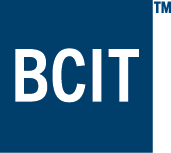 PROGRAM BRIEF:  Associate Certificate in [Name][Note: this template is only for new Associate Certificates that qualify for an expedited process.  A maximum of 25% of the credits can be composed of new courses.  Please be as succinct as possible, no more than 2 pages.]Description of the Profession/Industry[Briefly describe the profession/industry.]Primary Reasons why the Program is Needed[Describe what needs the program will meet, and its importance to stakeholders (i.e. students, employers).  Describe employment opportunities for graduates.]Program Aim[Write a brief statement that succinctly describes the overall purpose of the program and the needs it will meet.]Program Goals[Identify the program goals for the proposed program.  Program goals are program level statements that articulate what a graduate is able to do on program completion.  Program goals are the foundation for courses and course-level learning outcomes.]Program Structure[List which courses are proposed to be included, and overall program credits.  Complete the table below which can serve as the program map (note a maximum of 25% of credits can be new (non-existing) courses).]Delivery Methods and Location[State whether the program will be offered full-time and/or part-time. Describe the planned delivery methods, such as face-to-face, blended, and online.  Identify whether the program will be delivered using a cohort model.  Identify at which campus the program will be offered.]Potential Students[Describe the potential students for the program, including anticipated backgrounds (e.g. completed credentials, certifications, work experience, etc.).  Identify anticipated annual student enrolment.]Course Number & Name# creditsExisting course(s)New Course(s)CommentsEg. FMGT 1152 (Accounting for the Manager) 3XEg. SUST 2XXX3XNew course focussed on ……TOTAL#